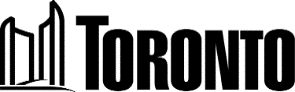 IAQ Testing RequestPlease complete the form and send it by fax or interdivisional mail to Occupational Health, Safety, and Workers’ Compensation, 4th Floor, Metro Hall, Fax: (416) 392-5504.  If you have any questions, please call Occupational Health, Safety, and Workers’ Compensation, (416)392-5497.Contact Information (The supervisor of the area should be informed of the request)Background information(Please provide the following background information on the nature of the concern)Building Information(Please provide the following background information on the building)Date:Location: (complete address)Location: (complete address)Location: (complete address)Location: (complete address)NamePositionDivisionPhone No.Request made byWork area supervisorJHSC Co-chairsJHSC Co-chairsJHSC Co-chairsJHSC Co-chairsJHSC Co-chairsManagementWorkerHow many people have raised a concern related to indoor air quality?What is the total number of staff in this workplace?What is the concern?   What symptoms are staff reporting?When did they start noticing the problem?When are the symptoms most prevalent (e.g. time of day or days of the week)?Exactly where are the people who have the concern located in the building?  Do they work in the same area or different parts of the floor?Is a floor plan available?  If so, please attach and indicate where staff with concerns are located.Was any previous IAQ testing conducted at this site?  If so, please indicate date of testing and who carried it out.Is this a City owned or leased building?Who is your facilities contact (name and telephone)What is the current fresh air intake set at?What is the fresh air intake typically set at for winter?  For summer?Has the fresh air intake recently been adjusted?Has any work, repairs or decorating been done in the building within the last year?  If so, please specify the nature of the work and when it was carried out.